                                        KERTÉSZKEDÉS-FELÚJÍTÁSI MUNKÁK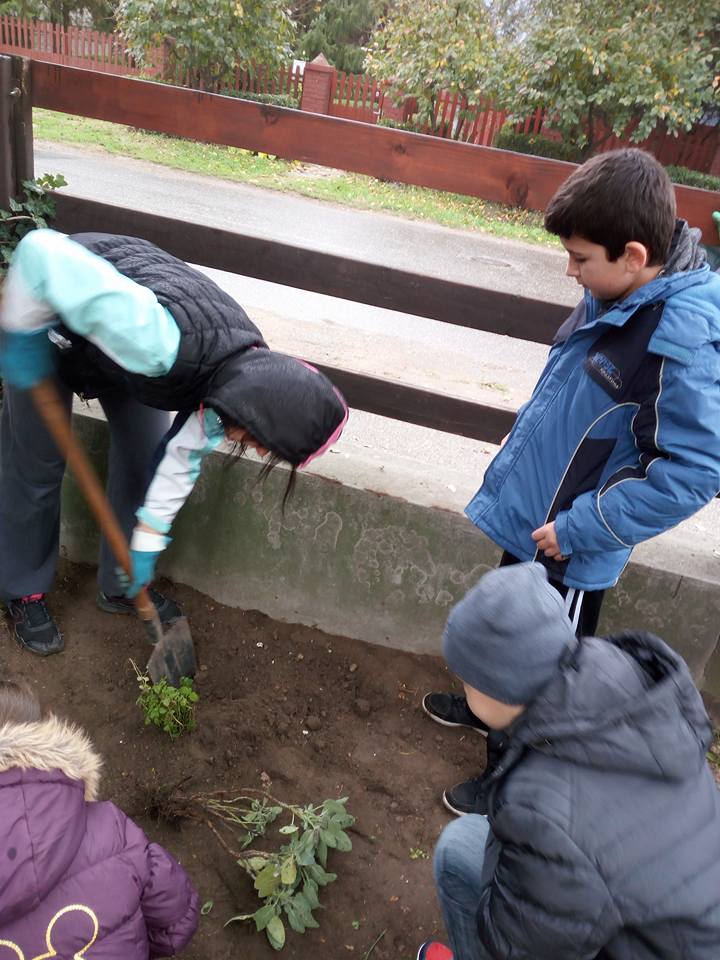 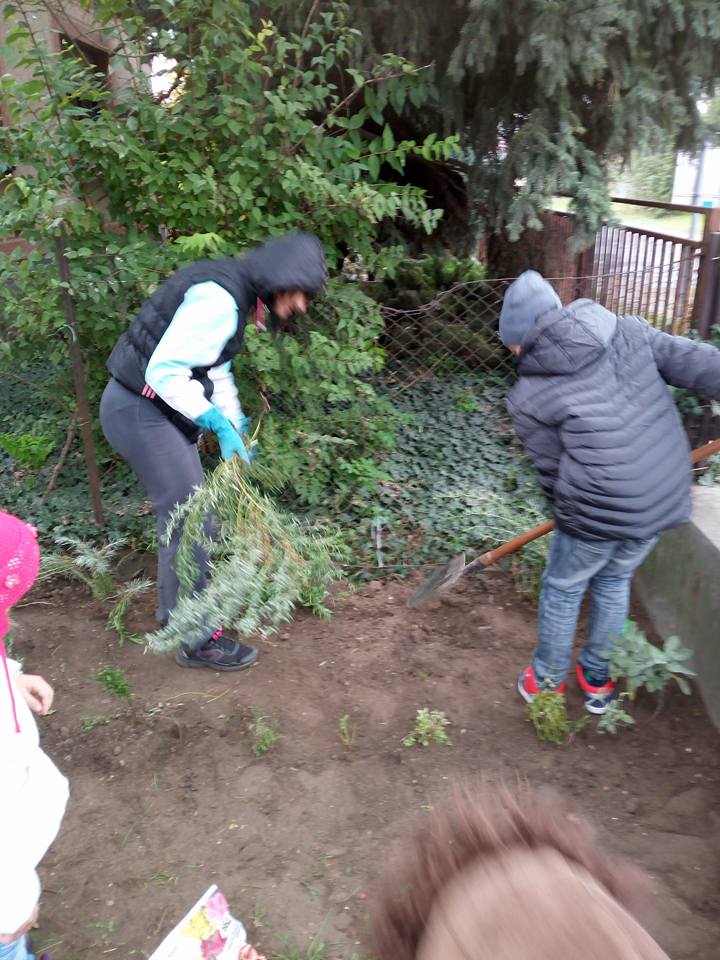 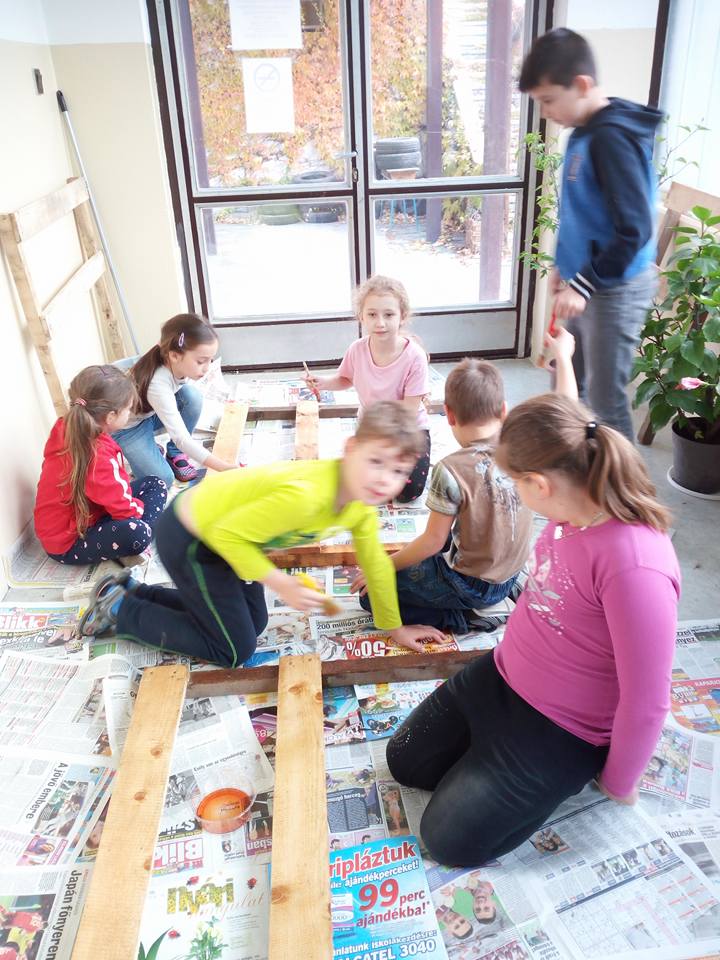 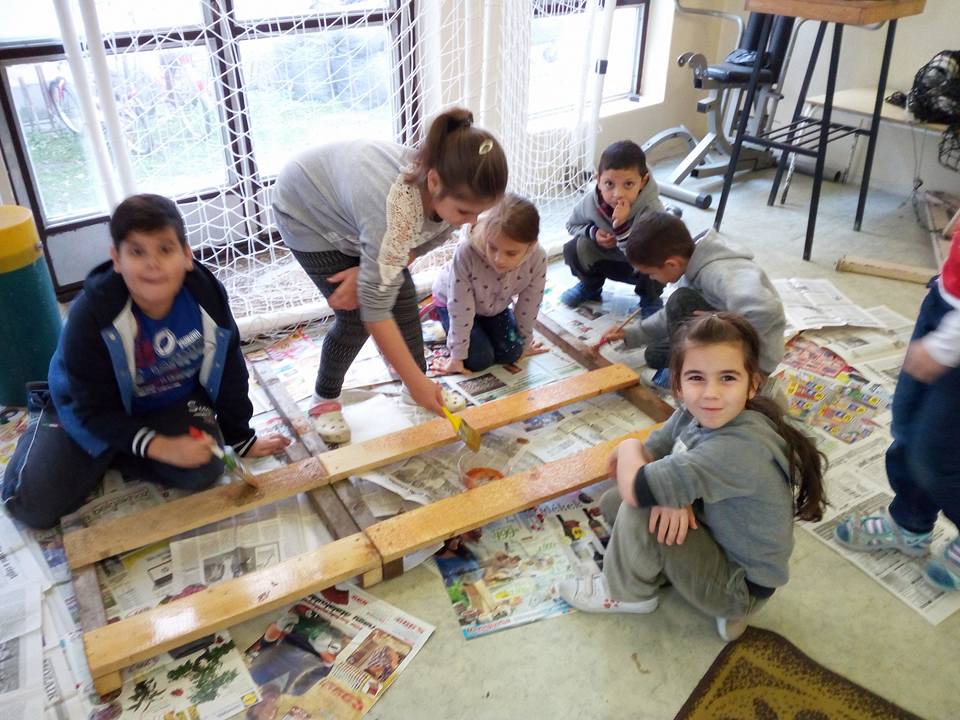 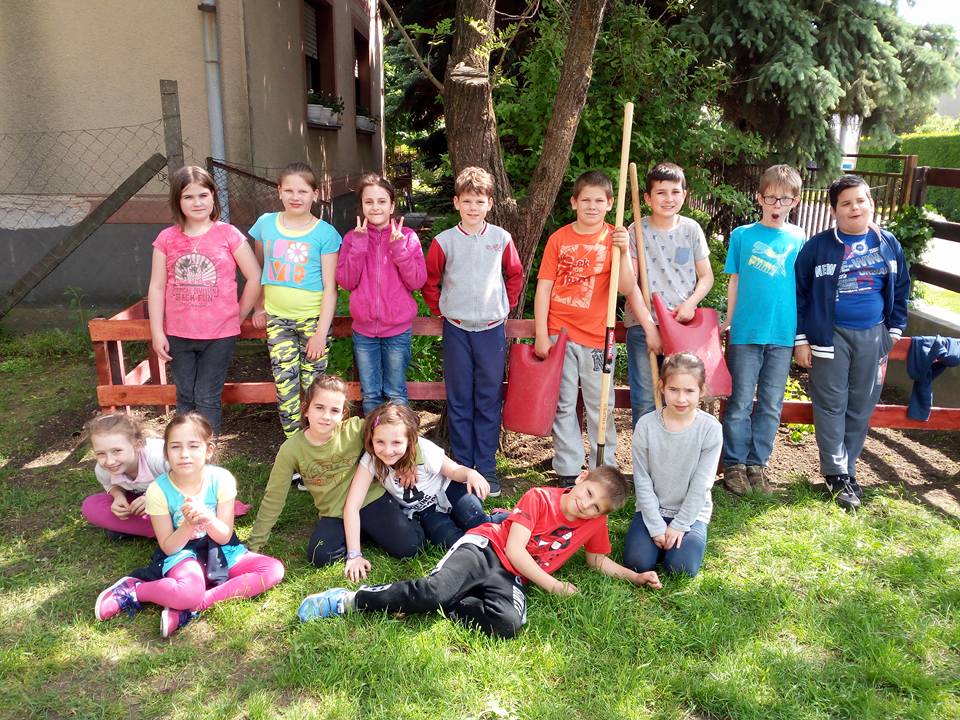 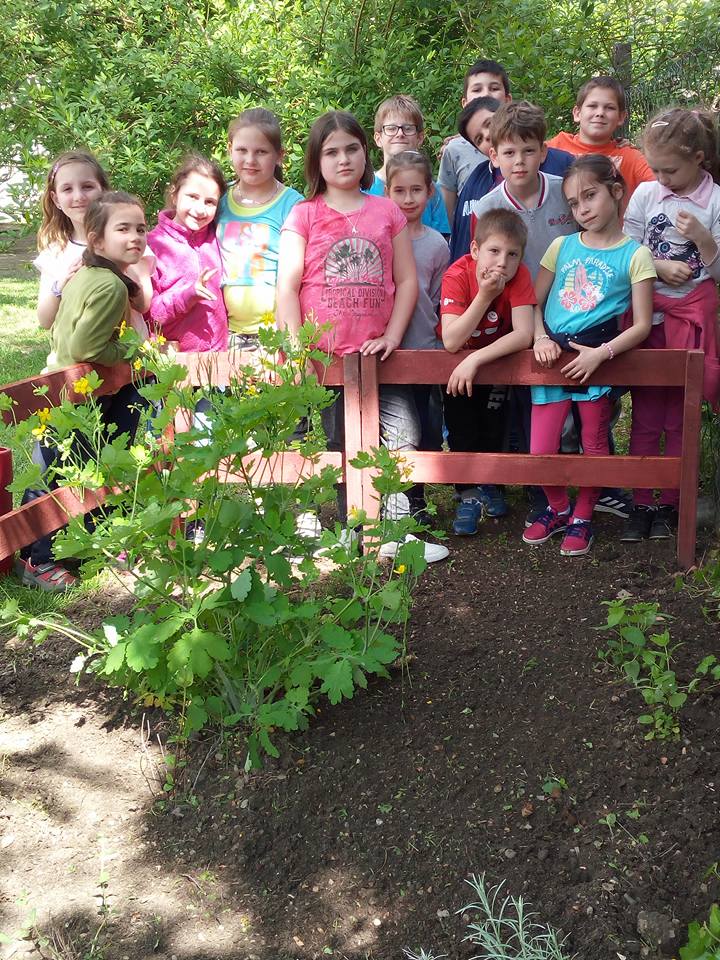 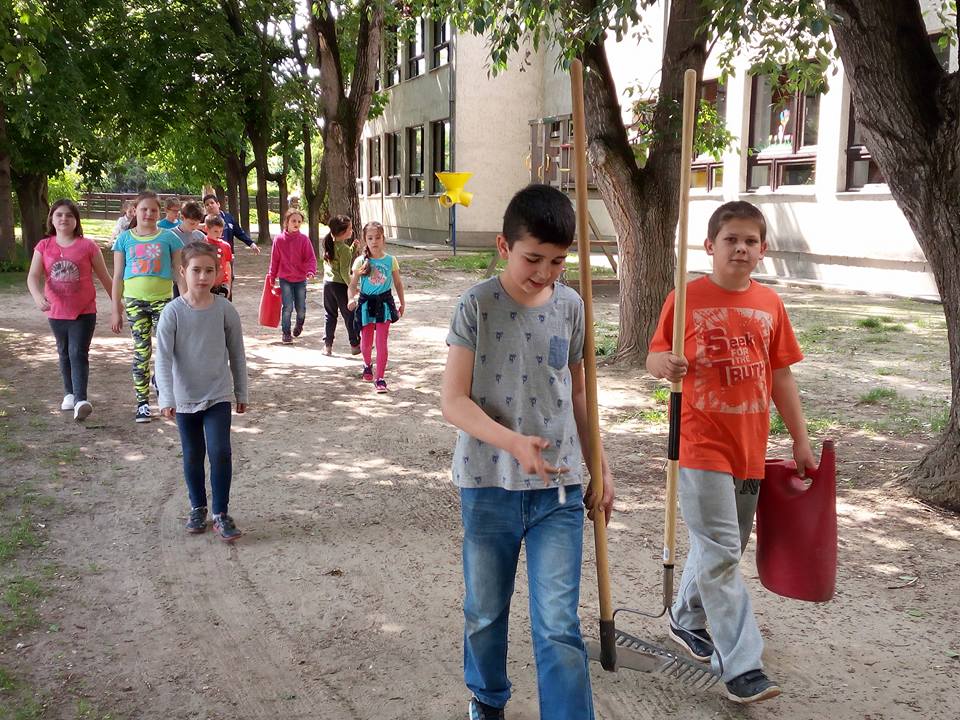 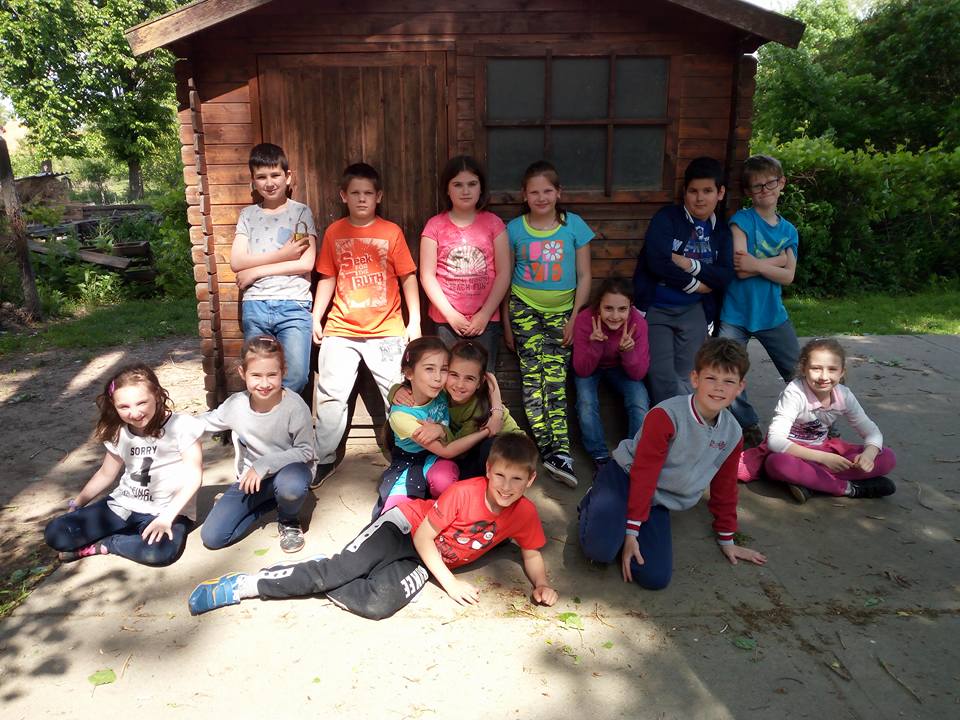 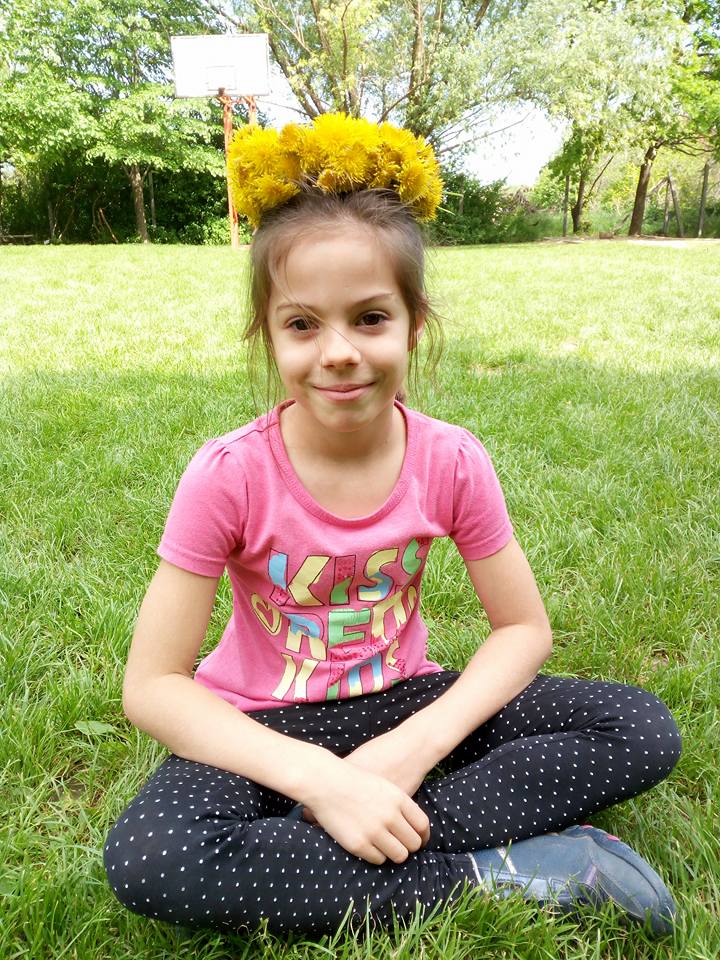 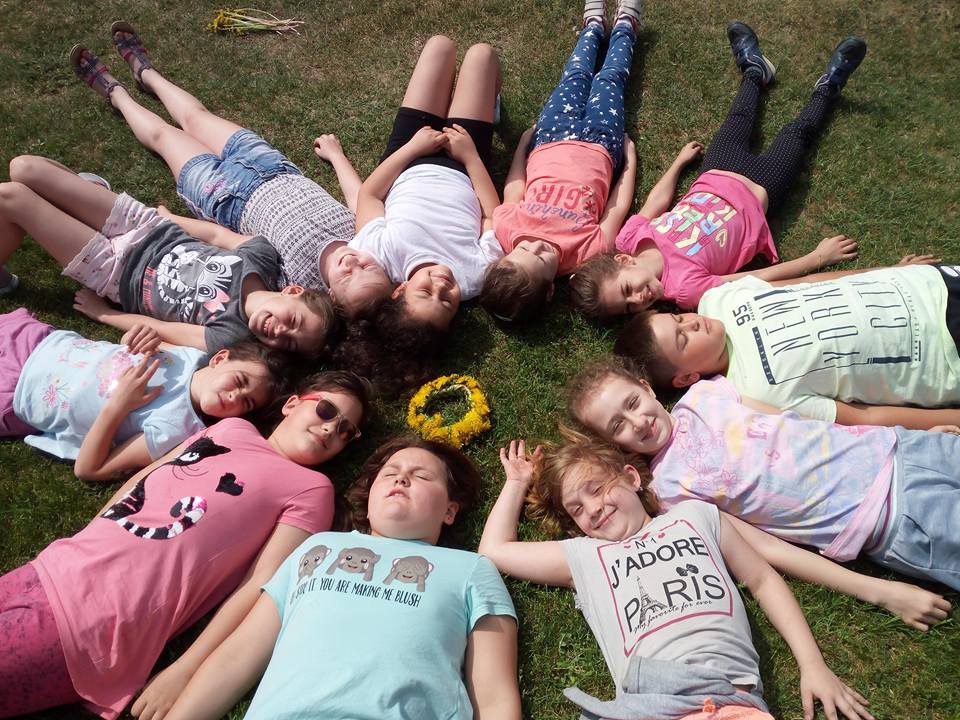 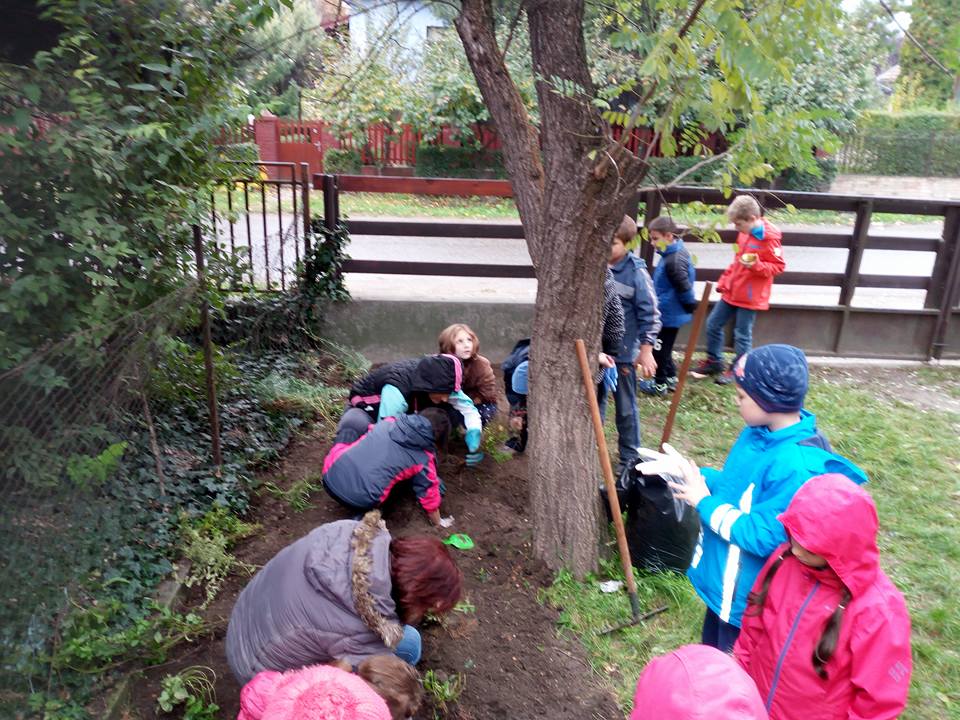 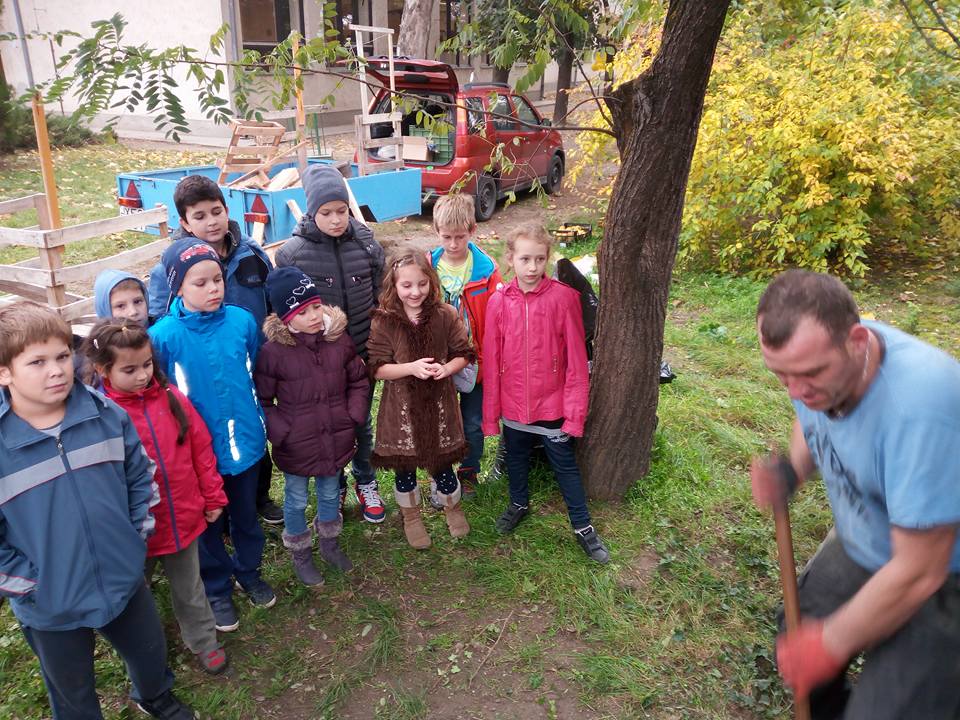 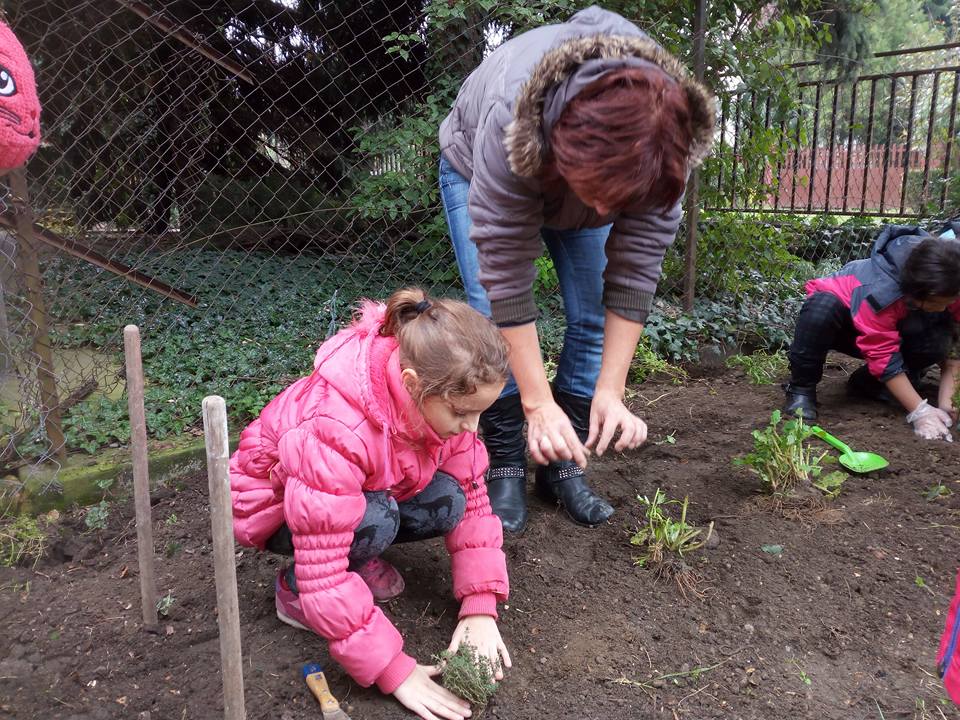 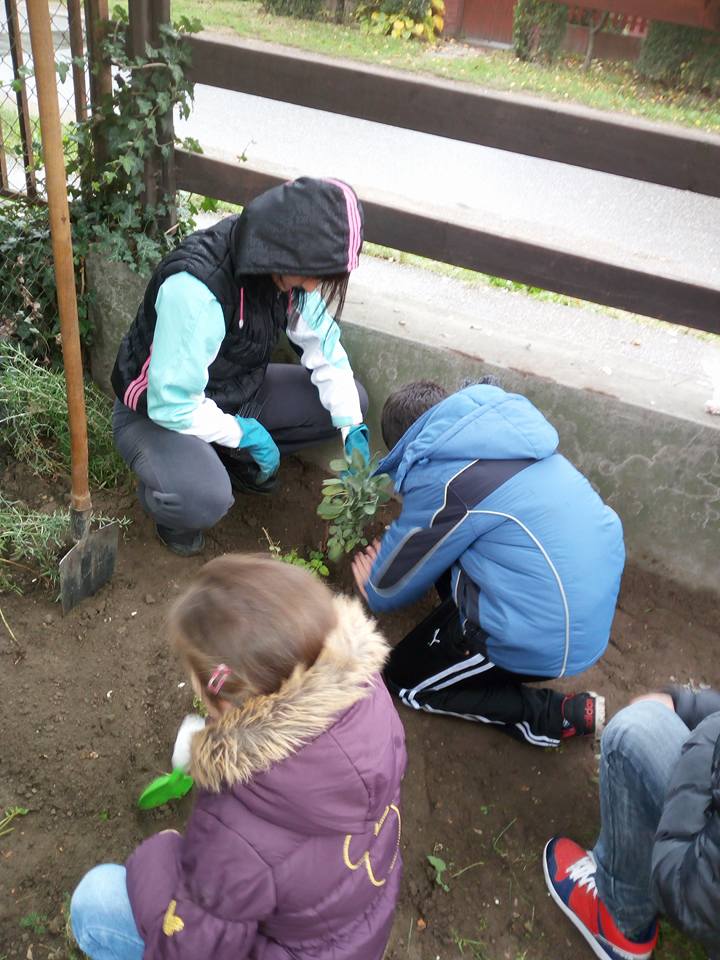 